УТВЕРЖДАЮ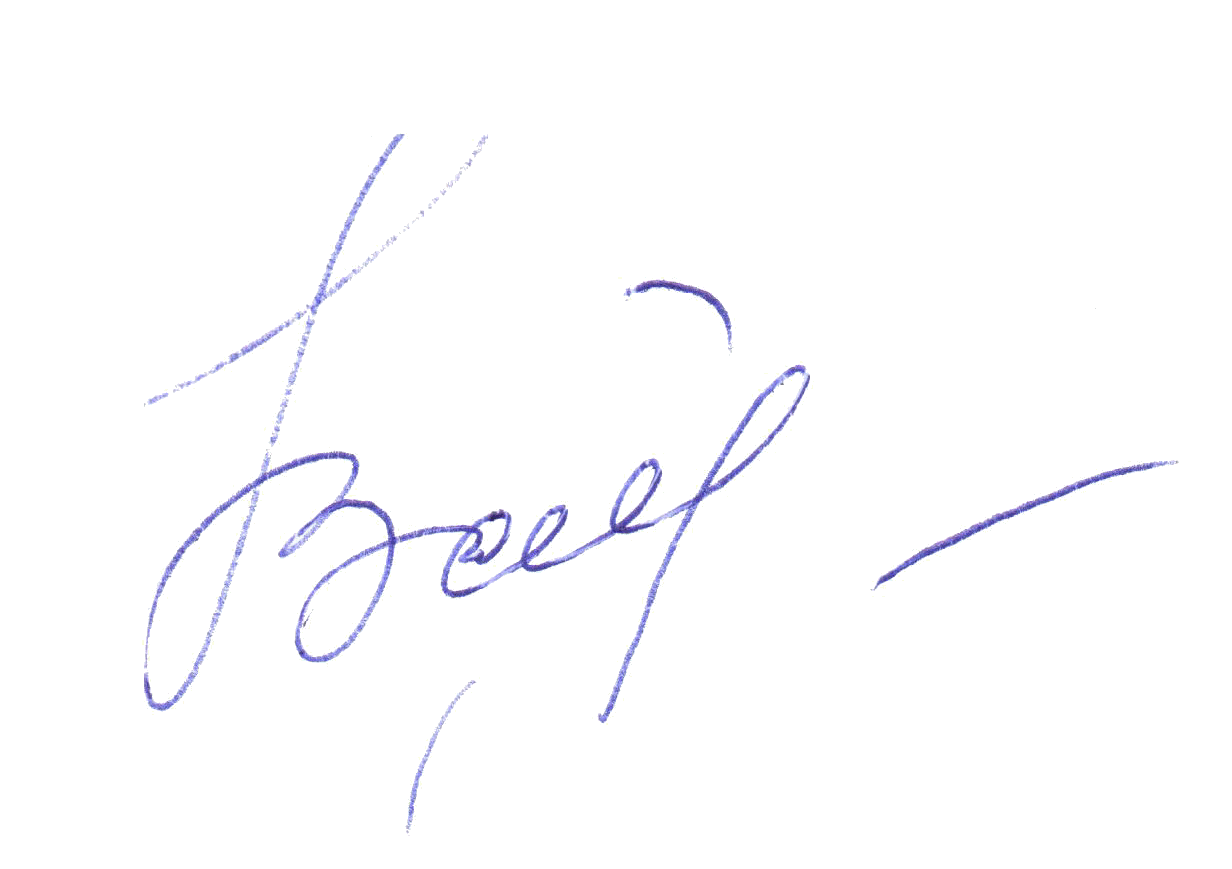 Директор МБОУ «Красноармейская ООШ»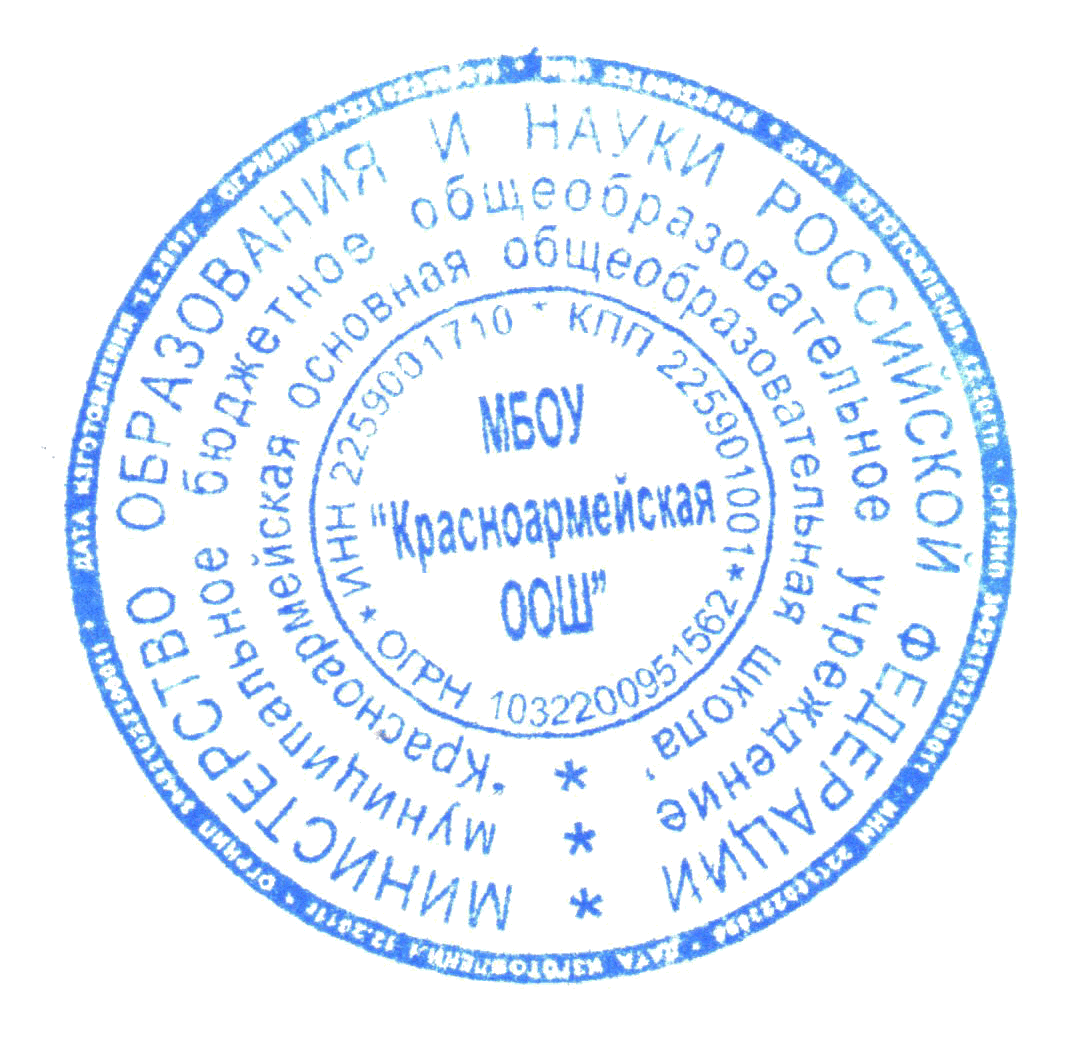 _____________ Н.В.Байнова«01» сентября 2017 г.Годовой календарный учебный график на 2017 – 2018 учебный годНачало учебного года01.09.2017 г.     2. Окончание учебного года:          Учебные занятия заканчиваются:         в 1-9 классах – 25 мая 2018 г.; в 2-8 классах – 31 мая 2018 г.     3. Начало учебных занятий         1-9 классах – 8.00 час.     4. Окончание учебных занятий         1-4 классы – 12.55 час.; 5-9 классы – 14.45 час.     5. Сменность занятий         Занятия проводятся в одну смену     6. Продолжительность учебного года        1 класс – 33 недели; 2-9 классы – 34 недели     7. Режим работы школы        1-9 классы – 5-дневная рабочая неделя..     8. Регламентирование образовательного процесса на учебный год     1) Продолжительность учебных занятий по четвертям:      2) Продолжительность каникул в течение учебного года:     3) Дополнительные праздничные выходные дни        23.02.2018 г. (пятница)        08.03.2018 г. (четверг)        01.05.2018 г. (вторник)        02.05.2017 г. (среда)        09.05.2017 г. (среда)	Для обучающихся 1 класса устанавливаются дополнительные недельные каникулы с 12.02.18 г. по 18.02.18 г.    9. Организация обучения в 1 классе       Продолжительность урока в сентябре, октябре составляет 35 минут. В школе предусмотрен ступенчатый режим:      1 четверть: 3 урока по 35 минут      Ноябрь – декабрь: 4 урока по 35 минут      Январь – май: 4 урока по 45 минут      В середине дня предусмотрена динамическая пауза после 3 урока – 40 минут.     Расписание на 1-ое полугодие     2 – 9 классы – 45 минут10. Продолжительность перемен11. Расписание звонков      1 урок  8.00 – 9.45      2 урок  9.05 – 9.50      3 урок  10.00 – 10.45      4 урок  11.05 – 11.50      5 урок  12.10 – 12.55      6 урок  13.05 – 13.50      7 урок  14.00 – 14.4512. Проведение промежуточной аттестации в переводных классахСогласно Положения «О порядке приема, перевода и отчисления обучающихся»13. Проведение государственной (итоговой) аттестации в 9 классеСогласно Положения «Об итоговой аттестации учащихся 9 класса»Дата Дата Продолжительность(количество учебных недель)начало четвертиокончание четвертиПродолжительность(количество учебных недель)1четверть01.09.1728.10.178 недель2четверть07.11.1728.12.178 недель3четверть11.01.1823.03.1811 недель4четверть02.04.1825.05.1831.05.187 недель8 недельДата начала каникулДата окончания каникул Продолжительность в дняхОсенние 30.10.2017г.06.11.2017 г.8 днейЗимние для 1-го кл.29.12.2017 г.12.02.2018 г.10.01.2018 г.18.02.2018 г.13 дней7 днейВесенние 24.03.2018 г.01.04.2018 г.9 днейЛетние 01.06.2018 г.31.08.2018 г.92 дняУРОКПРОДОЛЖИТЕЛЬНОСТЬ УРОКАВРЕМЯ ПЕРЕМЕНЫ18.00 – 8.4520 минутГорячий завтрак29.05 – 9.5010 минут310.00 – 10.4520 минутГорячий обедГорячий обедГорячий обедДинамическая пауза – 40 минутДинамическая пауза – 40 минутДинамическая пауза – 40 минут411.05 – 11.5020 минутГорячий обедГорячий обедГорячий обед512.10 – 12.5510 минут613.05 – 13.5010 минут714.00 – 14.45Внеурочная деятельностьВнеурочная деятельностьВнеурочная деятельностьс 15.00 – 1 классс 16.00 до 18.00 – 2-4 классс 15.00 – 1 классс 16.00 до 18.00 – 2-4 классс 15.00 – 1 классс 16.00 до 18.00 – 2-4 класс1 – ый класс2 – 9 классы1 перемена – 20 минут1 перемена – 20 минут2 перемена – 10 минут2 перемена – 10 минут3 перемена – (динам. пауза) – 40 минут3 перемена – 20 минут4 перемена – 20 минут5 перемена – 10 минут6 перемена – 10 минут